本网-综合资讯“川北地区第三届中西医治疗肿瘤高峰论坛”在苍溪成功举行为进一步推动川北地区中西医结合治疗肿瘤疾病能力的提升，推广中西医结合治疗肿瘤的新技术、新方法，提升医务人员对恶性肿瘤的诊治水平，充分发挥中西医结合治疗肿瘤的特色。12月9日，省级中医药继续教育项目“川北地区第三届中西医治疗肿瘤高峰论坛”在苍溪县中医医院举行。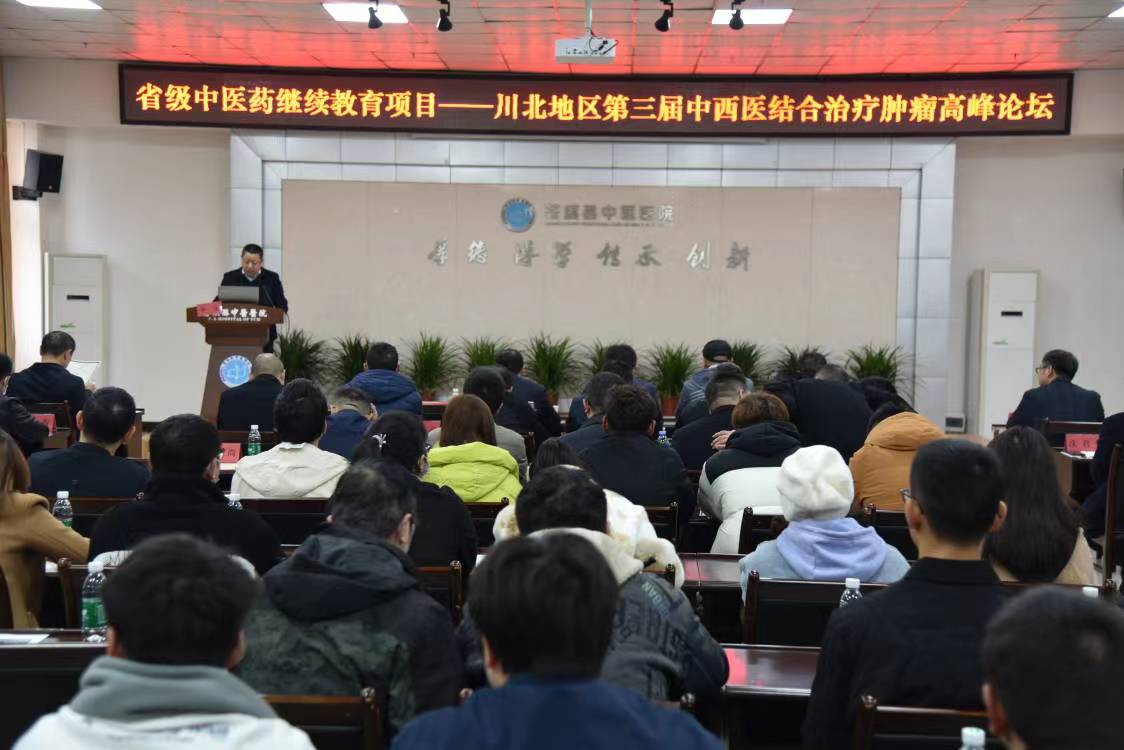 本次会议邀请到成都中医药大学附属医院杨正春教授、四川大学华西医院李平教授、西南医科大学附属中医医院廖大忠教授、川北医学院附属医院马代远教授、四川省中西医结合医院王恳教授、资中资州医院·内江肿瘤医院杜驰教授、广元市中心医院杨华清教授莅临现场授课，为此次前来参会的县内外各医疗机构专业人员“烩制”了一场“学术盛宴”。会上，各位专家分别就晚期食管癌治疗常见问题梳理、中医药治疗肿瘤的思考、乳腺癌放射治疗现状与发展、中晚期肺癌中西医结合内科治疗新进展及对策、恶性肿瘤的中医药防治与应用等方面进行学术分享，就肿瘤的最新进展、理念、方法进行深入探讨，共享学术盛宴。真正做到了内容精彩而实用，为中西医结合治疗肿瘤内外科思想交流、技术传播提供了良好的平台，受到学员们的一致好评。本次论坛，让来自县内外150名医疗卫生机构医务人员对中西医治疗肿瘤树立了信心，开阔了视野，同时为积极推动川北地区的肿瘤预防、诊断、中西医治疗水平不断提高奠定了基础。（苟黎明）